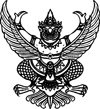 คำสั่งโรงพยาบาลยางชุมน้อยที่          /๒๕๖๖เรื่อง  แต่งตั้งคณะกรรมการบริหารจัดการเวชภัณฑ์ที่มิใช่ยาและวัสดุการแพทย์มูลค่าสูง โรงพยาบาลยางชุมน้อย    .......................................................		ด้วย กระทรวงสาธารณสุขได้มีการกำหนดนโยบายในการพัฒนาประสิทธิภาพการบริหารเวชภัณฑ์ของหน่วยบริการอย่างเพียงพอ ตรงตามเป้าหมายมีความคุ้มค่า  ถูกคน ถูกโรค และมีความสิ้นเปลืองน้อยที่สุด และการใช้ยาสมเหตุสมผล ในส่วนการบริหารจัดการเวชภัณฑ์ที่มิใช่ยาและวัสดุการแพทย์มูลค่าสูง ได้มีการดำเนินการโดยการควบคุมจำนวนและมูลค่ารายการจัดการเวชภัณฑ์ที่มิใช่ยาและวัสดุการแพทย์ เพื่อให้การบริหารจัดการเวชภัณฑ์ที่มิใช่ยาและวัสดุการแพทย์มูลค่าสูง   โรงพยาบาลยางชุมน้อย จังหวัดศรีสะเกษ  จึงได้มีการแต่งตั้งคณะกรรมการบริหารจัดการเวชภัณฑ์ที่มิใช่ยาและวัสดุการแพทย์ โรงพยาบาลยางชุมน้อยคณะกรรมการ  ประกอบด้วย 		๑. นายชำนาญ สมรมิตร   	ผู้อำนวยการโรงพยาบาลยางชุมน้อย        ประธานกรรมการฯ	๒. นายอุทัย  น้อยพรหม      ตำแหน่งพยาบาลวิชาชีพชำนาญการพิเศษ  รองประธานกรรมการฯ๓. นางกาญจนา  บุญเหลือ  	ตำแหน่งทันตแพทย์ชำนาญการ                	กรรมการ		๕. นางเตือนใจ  แสร์สินธุ์  	ตำแหน่งพยาบาลวิชาชีพชำนาญการ           	กรรมการ		๖. นางฉลาด  บุตรไธสง  		ตำแหน่งพยาบาลวิชาชีพชำนาญการ                	กรรมการ		๗. นางวิริยะ  ศิริศักดิ์เสนา	ตำแหน่งพยาบาลวิชาชีพชำนาญการ                   กรรมการ		๘. นางบุษบา  สายพินิจ		ตำแหน่งพยาบาลวิชาชีพชำนาญการ            	กรรมการ		๙. นางสุภาพร  อินตะนัย  	ตำแหน่งพยาบาลวิชาชีพชำนาญการ                   กรรมการ		๑๐. นางรัศมี  คำชาลี		ตำแหน่งพยาบาลวิชาชีพชำนาญการ                   กรรมการ		๑๑. นางลำดวน  ทองอินทร์ 	ตำแหน่งพยาบาลวิชาชีพชำนาญการ                   กรรมการ		๑๒. นางปราณี  พันธุ์ดี   		ตำแหน่งพยาบาลวิชาชีพชำนาญการ                   กรรมการ		๑๓. นางสาวธิติยากร  สิริพิเดช 	ตำแหน่งนักจัดการงานทั่วไปชำนาญการ 	          กรรมการ 		๑๔. นางสาวสุวิมลรัตน์  ปะมา	ตำแหน่ง เทคนิคการแพทย์			กรรมการ		๑๕. นายวุฒิชัย ครองยุทธ	ตำแหน่ง เจ้าพนักงานรังสีชำนาญงาน		กรรมการ		๑๔. นางสมใจ  โคศรีสุทธิ์		ตำแหน่ง แพทย์แผนไทยชำนาญการ		กรรมการ		๔. นางสาวทิวาวรรณ  สกุลจันทร์  ตำแหน่งเภสัชกรชำนาญการพิเศษ   กรรมการและเลขานุการ											/มีหน้าที่  ๒ –มีหน้าที่ และความรับผิดชอบ ดังนี้		๑.ติดตามผลการคัดเลือกรายการเวชภัณฑ์มิใช่ยาและวัสดุการแพทย์ผ่านคณะกรรมการเภสัชกรรมและการบำบัด PTC  โดยการคำนึงการใช้สมเหตุสมผล และความปลอดภัยของผู้ป่วย		๒.มีควบคุมรายการยาในบัญชียาหลักแห่งชาติ ED : NED  ๙๐ – ๑๐ 		๓.ติดตามการจัดซื้อเวชภัณฑ์ที่มิใช่ยาและวัสดุการแพทย์ โดยไม่เกินราคากลาง                     ๔.การจัดซื้อจัดซื้อเวชภัณฑ์มิใช่ยาและวัสดุการแพทย์รายการผ่านองค์การเภสัชกรรม  และบริษัทที่มีการสืบราคาจากคณะทำงานจัดทำราคาอ้างอิงยาและวัสดุการแพทย์ จังหวัดศรีสะเกษ 		๕.การจัดซื้อเวชภัณฑ์มิใช่ยาและวัสดุการแพทย์บริษัทในชื่อสามัญทางยา ที่มีการผลิตในประเทศไทย		๖.มีการติดตามการจัดซื้อเวชภัณฑ์ที่มิใช่ยาและวัสดุการแพทย์รายไตรมาศ๗.มีการติดตามการใช้เวชภัณฑ์มิใช่ยาและวัสดุการแพทย์ อย่างสมเหตุสมผล ติดตามอาการไม่พึงประสงค์จากการใช้และอาการข้างเคียง และความปลอดภัยของผู้ป่วย 		    ทั้งนี้ ตั้งแต่บัดนี้เป็นต้นไป                                                   สั่ง ณ วันที่             ตุลาคม  พ.ศ. ๒๕๖๖ 					                (นายชำนาญ  สมรมิตร)                                               	        นายแพทย์เชี่ยวชาญ (ด้านเวชกรรม) 					        ผู้อำนวยการโรงพยาบาลยางชุมน้อย